OBEC  SPIŠSKÝ  ŠTIAVNIK					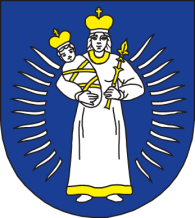 VZN č. 3/2022o určení výšky príspevkov v školách a školských zariadeniach v zriaďovateľskej pôsobnosti Obce Spišský ŠtiavnikVZN vyvesené na úradnej tabuli a zverejnené na webovom sídle obce dňa: 28.07.2022Zvesené z úradnej tabule a webového sídla obce dňa :VZN nadobúda účinnosť dňom :      12.08.2022Uznesenie OZ č.     59/2022				zo dňa: 	       28.7.2022VZN nahrádza:VZN č. 4/2021 o určení výšky príspevku na činnosť školy a školského zariadenia schválené uznesením OZ    č. 72/2021 zo dňa 15.10.2021.								Bc. Mária Kleinová								starostka obceOBSAH:Článok 1	Účel vydaniaČlánok 2	Rozsah platnostiČlánok 3	Pojmy a skratkyČlánok 4	Úvodné ustanovenieČlánok 5	Predmet VZNČlánok 6	Materská školaČlánok 7	Úhrada príspevkov v MŠČlánok 8	Školská jedáleňČlánok 9	Záverečné ustanovenia	Obec Spišský Štiavnik v súlade s ustanovením § 6 ods. 1 zákona č. 369/1990 Zb. o obecnom zriadení v znení neskorších predpisov a zákona č. 245/2008 Z.z. o výchove  a vzdelávaní (školský zákon a o zmene a doplnení niektorých zákonov v znení neskorších predpisov (ďalej len školský zákon) a zákona 417/2020 Z.z. ktorým sa mení a dopĺňa zákon č. 544/2010 Z. z. o dotáciách v pôsobnosti Ministerstva práce, sociálnych vecí a rodiny Slovenskej republiky v znení neskorších predpisovv y d á v aVZN č.  3/2022o určení výšky príspevkov v školách a školských zariadeniachv zriaďovateľskej pôsobnosti Obce Spišský ŠtiavnikČlánok 1ÚČEL  VYDANIA	Účelom tohto všeobecne záväzného nariadenia je určenie výšky príspevku v jednotlivých druhoch škôl a školských zariadeniach v zriaďovateľskej pôsobnosti Obce Spišský Štiavnik.Článok 2ROZSAH  PLATNOSTIObec Spišský Štiavnik je v zmysle § 6 ods. 1 a ods. 2 zákona č. 569/2003 Z.z. zriaďovateľom:2.1 Materskej školy Hornádska 239/3, 059 14 Spišský Štiavnik.2.2 Základnej školy, Slnečná 422/4, 059 14 Spišský Štiavnik.2.3Zariadenia školského stravovania, ktoré sú súčasťou základnej školy a materskej školy v zriaďovateľskejpôsobnosti Obce Spišský Štiavnik.Článok 3POJMY  A SKRATKYVZN – všeobecne záväzné nariadenieObec Spišský Štiavnik – obecZriaďovateľ Obec Spišský Štiavnik – zriaďovateľZ.z. – zbierka zákonov§ - paragrafods. – odstavecpísm. – písmenoMŠ – materská školaZŠ – základná školaZŠS – zariadenie školského stravovaniaČlánok 4ÚVODNÉ  USTANOVENIA	Obecné zastupiteľstvo v Spišskom Štiavniku podľa § 6 ods. 1 zákona č. 369/1990 Zb. o obecnom zriadení v znení neskorších predpisov, § 6 ods. 24 zákona č. 596/2003 Z.z. o štátnej správe v školstve a školskej samospráve a o zmene a doplnení niektorých zákonov v znení neskorších predpisov a príslušných ustanovení zákona č. 245/2008 Z. z. o výchove a vzdelávaní ( školský zákon ) a o zmene a doplnení niektorých zákonov schvaľuje všeobecne záväzné nariadenie Obce Spišský Štiavnik, ktorým sa určuje výška príspevkov v školách a školských zariadeniach v zriaďovateľskej pôsobnosti obce.Článok 5PREDMET  VZN5.1  Toto všeobecne záväzné nariadenie obce určuje zákonným zástupcom detí, žiakov a dospelýmosobám a zamestnancom škôl a školských zariadení v zriaďovateľskej pôsobnosti obce:výšku príspevkov na čiastočnú úhradu nákladov v školách a školských zariadeniach,postup pri znížení alebo odpustení príspevkov pre deti a žiakov v hmotnej núdzi podľa príslušného zákona5.2Zriaďovateľ Obec Spišský Štiavnik ( Ďalej len „ zriaďovateľ“) určuje výšku príspevkov na čiastočnúúhradu nákladov v:materskej školezariadeniach školského stravovaniaČlánok 6MATERSKÁ  ŠKOLA6.1  Podľa § 28 ods. 3 školského zákona vzdelávanie v materskej škole sa uskutočňuje za čiastočnúúhradu.6.1.1  Podľa § 28 ods. 5 školského zákona výšku mesačného príspevku zákonného zástupcu za čiastočnú úhradu výdavkov materskej školy zriadenej obcou určí zriaďovateľ všeobecne záväzným nariadením. Tento príspevok sa určuje jednotnou sumou pre všetky deti prijaté do materskej školy. 6.1.2  V súlade s § 28 ods. 5 školského zákona určuje obec výšku uvedeného príspevku v materskej škole vo svojej zriaďovateľskej pôsobnosti na 12 € mesačne.6.2	Príspevok v materskej škole sa neuhrádza za dieťa:pre ktoré je predprimárne vzdelávanie povinné,ak zákonný zástupca dieťaťa o to písomne požiada a je členom domácnosti, ktorej sa poskytuje pomoc v hmotnej núdzi podľa osobitného predpisu,⅟ktoré je umiestnené v zariadení na základe rozhodnutia súdu,ktoré má prerušenú dochádzku do MŠ na viac ako tridsať po sebe nasledujúcich kalendárnych dní z dôvodu choroby alebo vážnych rodinných dôvodov preukázateľným spôsobom (§28 ods. 7 školského zákona),ak je prevádzka v MŠ prerušená.1/Zákonč. 417/2013 Z.z. o pomoci v hmotnej núdzi a o zmene a doplnení niektorých zákonovČlánok 7ÚHRADA  PRÍSPEVKOV  V MŠ7.1	Mesačný príspevok sa uhrádza vopred do desiateho dňa v kalendárnom mesiaci.7.2	Zákonný zástupca dieťaťa v materskej škole a dospelá osoba môže uhradiť príspevok naraz aj za viac mesiacov kalendárneho roka po dohode s riaditeľkou materskej školy.7.3 Zákonný zástupca dieťaťa v materskej škole a dospelá osoba uhradí príspevok bankovým prevodom. Číslo účtu:  SK34 5600 0000 0034 0513 1029. Variabilný  symbol pridelí  riaditeľka materskej školy.Článok 8ZARIADENIE   ŠKOLKÉHO   STRAVOVANIA8.1	Príspevok na stravovanie v ZŠS pri MŠ8.1.1Stravovanie detí v MŠ, Hornádska 239. Spišský Štiavnik (kmeňová MŠ), bude prebiehať nasledovným spôsobompodľa podmienok ZŠS pri Základnej škole.Príprava stravy – desiata a obed – bude prebiehať v ZŠS pri Základnej škole a bude prepravované do výdajne hotových pokrmov v  tejto kmeňovej MŠ.olovrant sa bude pripravovať vo výdajni hotových pokrmov.          Stravovanie detí v MŠ, Slnečná 532/5A, Spišský Štiavnik (v KC), bude prebiehať nasledovným           spôsobom podľa podmienok ZŠS pri Základnej škole.          Príprava stravy – desiata a obed – bude prebiehať v ZŠS pri Základnej škole a bude           Prepravované do výdajne hotových pokrmov v tej MŠ (v KC).           8.2Príspevky na stravovanie v ZŠS pri ZŠ8.2.1Výška príspevku na nákup potravín na jedno jedlo podľa vekových kategórií stravníkov – finančné pásmo č. 3:         a) stravník - žiak v ZŠ I. stupeň :	1,21 €         b) stravník - žiak v ZŠ II. stupeň :	1,30 €	         c) stravník – dieťa MŠ:- desiata 		 0,38 €- obed 		 0,90 €- olovrant 		 0,26 €      Spolu		 1,54 €8.2.2 Výška stravného pre zamestnancovfinančné pásmo č.3  – príspevok na potraviny             1,41 €príspevok na režijné náklady			1,22 €Spolu – príspevok na celú stravnú jednotku                2,63 €8.2.3	Zákonný zástupca uhrádza príspevok na nákup potravín (ďalej len „stravné“) mesiac vopred	k 20. dňu v mesiaci bankovým prevodom nasledovne:8.2.4 Zákonný zástupca dieťaťa, ktoré má nárok na dotáciu podľa zákona č. 544/2010 Z.z. §4         ods. 3 písmeno b) a c) zákona zaplatí v termíne do 20. augusta,  prípadne do 20-teho v mesiaci         pred nástupom na stravovanie, stravné vo výške jedného mesiaca, ktoré bude slúžiť na úhradu         neodhlásenej stravy.Vyúčtovanie platieb sa realizuje jedenkrát ročne k 31.8. príslušného roka alebo po ukončení dochádzky žiaka do ZŠ.8.2.5 Spôsob úhrady:Platbu je možné realizovať:-bankovým prevodomna číslo účtu: IBAN SK70 0200 0000 0016 8574 6458- poštovou poukážkou, ktorú vydá vedúca ZŠSVariabilný symbol, ktorý je potrebné pri platbách uvádzať, pridelí vedúca ZŠSPri neuhradení príspevkov a nedodržaní termínov uvedených v bode 8.2.3,nebude možné stravovanie dieťaťa MŠ a žiaka ZŠ.8.2.6 Odhlasovanie zo stravovania		Odhlásiť sa zo stravovania je potrebné najneskôr do 14.00 hod. v predchádzajúci  pracovný deň.Z dôvodu dodržiavania všeobecne záväzných právnych predpisov pre školské stravovanie (napr. Zásady správnej výrobnej praxe - HACCP a pod.) nie je možné odhlásiť stravu ráno v daný stravovací deň. V prvý deň choroby žiaka je možné neodhlásenú stravu odobrať do obedára (jednorazového obalu) v čase od 11.30 - 12.00 hod, ale v takomto prípade zákonný zástupca žiaka uhrádza plnú výšku príspevku na stravovanie za jedlo.V prípade ďalších dní neprítomnosti žiaka na výchovnovzdelávacom procese v škole,  je potrebné žiaka zo stravovania odhlásiť podľa prvej vety tohto bodu.Za neodobratú alebo včas neodhlásenú stravu sa finančná ani vecná náhrada neposkytuje.	Na základe uvedeného zákonný zástupca dieťaťa berie na vedomie, že je povinný v prípade neúčasti svojho dieťaťa na vyučovaní, žiaka zo stravy včas odhlásiť, alebo uhradiť plnú výšku príspevku na stravovanie zajedlo, ktorý je uvedený pri jednotlivých kategóriách stravníkov podľa finančného pásma (viď bod 8.2.3). Strava za plnú výšku poplatku sa poskytne len v prvý deň neprítomnosti žiaka na vyučovaní.Článok 9ZÁVEREČNÉ  USTANOVENIA9.1  VZN č. o určení výšky príspevkov v školách a školských zariadeniach v zriaďovateľskej pôsobnosti Obce Spišský Štiavnik bolo schválené Obecným zastupiteľstvom v Spišskom Štiavniku, dňa 28.7.2022 uznesením číslo 59/2022.9.2  VZN č. o určení výšky príspevkov v školách a školských zariadeniach v zriaďovateľskej pôsobnosti Obce Spišský Štiavnik nadobúda účinnosť.V Spišskom Štiavniku 28.07.2022Bc. Mária Kleinová    starostka obce:Kategória stravníkovDesiataObedOlovrantCena nákupu potravín v €Dotácia na podporu stravovacích návykovPreddavok zákonného zástupcu v € na jedno jedloKategória stravníkovDesiataObedOlovrantCena nákupu potravín v €Dotácia na podporu stravovacích návykov21 dníŽiak 1.stupňa ZŠ1,211,21x25,41Žiak 1.stupňa ZŠ- HN,ŽM, priznaná dotácia1,211,211,30xŽiak 2.stupňa ZŠ1,301,30x27,30Žiak 2.stupňa ZŠ- HN ŽM, priznaná dotácia1,301,301,30xDieťa MŠ bez dotácie celodenná0,380,900,261,54x32,34Dieťa MŠ s dotáciou celodenná 0,380,900,261,541,305,04Dieťa MŠ bez dotácie poldenná0,380,901,28x26,88Dieťa MŠ s dotáciou poldenná0,380,901,281,30x